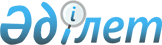 Об утверждении Правил благоустройства, санитарной очистки, соблюдения чистоты, организации уборки территорий и содержания домашних животных в Щербактинском районе
					
			Утративший силу
			
			
		
					Решение маслихата Щербактинского района Павлодарской области от 16 апреля 2010 года N 125/25. Зарегистрировано Управлением юстиции Щербактинского района Павлодарской области 29 апреля 2010 года N 12-13-101. Утратило силу решением Щербактинского районного маслихата Павлодарской области от 31 октября 2012 года N 39/14      Сноска. Утратило силу решением Щербактинского районного маслихата Павлодарской области от 31.10.2012 N 39/14.

       В соответствии с пунктом 2 статьи 3 Кодекса Республики Казахстан от 30 января 2001 года "Об административных правонарушениях", подпунктом 8) пункта 1 статьи 6 Закона Республики Казахстан от 23 января 2001 года "О местном государственном управлении и самоуправлении в Республике Казахстан", районный маслихат РЕШИЛ:



      1. Утвердить Правила благоустройства, санитарной очистки, соблюдения чистоты, и содержания домашних животных в Щербактинском районе согласно приложению.



      2. Настоящее решение вводится в действие по истечении десяти календарных дней после дня его первого официального опубликования.



      3. Контроль за выполнением настоящего решения возложить на постоянные комиссии районного маслихата.      Председатель сессии                        А. Поляков      Секретарь районного маслихата              Б. Паванов

Приложение         

к решению Щербактинского    

районного маслихата     

от 16 апреля 2010 года N 125/25 

Правила благоустройства, санитарной очистки, соблюдения чистоты, организации уборки территорий и содержания

домашних животных в Щербактинском районе

      Настоящие Правила разработаны в соответствии с Кодексом Республики Казахстан "Об административных правонарушениях" от 30 января 2001 года, Кодексом Республики Казахстан "О здоровье народа и системе здравоохранения" от 18 сентября 2009 года, "Экологическим кодексом Республики Казахстан" от 9 января 2007 года, Законами Республики Казахстан: "О местном государственном управлении и самоуправлении в Республике Казахстан" от 23 января 2001 года, "О ветеринарии" от 10 июля 2002 года и другими нормативными правовыми актами, и регулируют отношения физических и юридических лиц в сфере благоустройства, санитарной очистки и организации уборки территорий и содержания домашних животных в районе.

      Исходя из того, что природа и ее богатство являются естественной основой жизни и деятельности граждан Республики Казахстан, их устойчивого социально-экономического развития и повышения благосостояния, задачами настоящих Правил являются:

      реализация конституционного права граждан на экологическое, санитарно-эпедемиологическое благополучие и радиационную безопасность;

      реализация принципов обеспечения государством санитарно-эпидемиологического благополучия населения и сохранения благоприятной окружающей среды, которая не оказывает отрицательного влияния на состояние здоровья настоящего и будущего поколений;

      защита здоровья и санитарно-эпидемиологического благополучия населения.

      Каждый гражданин имеет право получать достоверную информацию о санитарно-эпидемиологической ситуации, участвовать в разработке, обсуждении и осуществлять контроль над выполнением решений, принимаемых органами государственного управления, должностными лицами, если реализация этих решений связана с воздействием на санитарно-эпидемиологическое благополучие и здоровье населения.

      Целью настоящих Правил является: определение порядка уборки сельских территорий в зимний и летний периоды, установление требований при выполнении уборочных работ, обеспечивающих чистоту и необходимые условия для безопасного движения транспорта, пешеходов, ответственность за нарушения санитарного содержания и благоустройства городских территорий, состояние объектов наружного освещения, рекламы, зеленых насаждений, зданий и других объектов сельской инфраструктуры.

      Правила обязательны для всех ведомств, предприятий и организаций, являющихся арендаторами, застройщиками, владельцами зданий, строений и сооружений, расположенных на территории Щербактинского района. 

1. Общие положения

      1. Понятия, используемые в настоящих Правилах:

      отходы - остатки сырья, материалов, полуфабрикатов, иных изделий и продуктов, которые образовались в процессе производства и потребления, а также товары (продукция), утратившие свои потребительские свойства;

      твердые бытовые отходы (ТБО) - отходы, образующиеся в жилых и общественных зданиях (включая отходы от текущего ремонта жилых домов), отходы от отопительных устройств мест отопления, смет, опавшие листья и крупные предметы домашнего обихода;

      санитарная очистка - система сбора, удаления, обезвреживания, утилизации и захоронения отходов;

      вывоз (удаление) отходов - транспортировка отходов в определенные места;

      мусороудаление - коммунальная услуга, включающая в себя сбор, вывоз, утилизацию и захоронение отходов, оказываемая специализированной организацией;

      специализированная организация - юридические и физические лица, занимающиеся предпринимательской деятельностью в области мусороудаления и имеющие специальный транспорт;

      тариф на мусороудаление - стоимость услуги, установленная уполномоченным органом и включающая в себя полное возмещение понесенных затрат, необходимых для оказания услуг и учитывающая возможность получения прибыли, обеспечивающей эффективное функционирование специализированной организации;

      свалка (полигон) - специальное место общего пользования, предназначенное для складирования и захоронения отходов;

      домовладения - жилые (дома, квартиры) и нежилые (административного, торгового, промышленного, культурно-бытового и т.п. назначения) здания;

      уполномоченный орган – государственный орган, наделенный полномочиями в определенной области правоотношений.



      2. Система санитарной очистки и уборки территорий района предусматривает рациональный сбор, быстрое удаление, экономически целесообразную утилизацию бытовых отходов (хозяйственно-бытовых, в том числе пищевых отходов из жилых и общественных зданий, предприятий торговли, общественного питания и культурно-бытового назначения) уличного мусора, смета и других бытовых отходов, скапливающихся на территории района, и включают в себя организацию содержания и уборки в летнее и зимнее время территорий мест общего пользования и домовладений.



      3. Для обеспечения должного уровня санитарного состояния территорий сел организация всех работ по их санитарной очистке и уборке должна осуществляться по планово-регулярному и заявочному режимам, специальным транспортом, как государственного коммунального хозяйства, так и частного сектора.



      4. Организация планово-регулярной системы и режим удаления отходов определяется уполномоченным органом по согласованию с санитарно-эпидемиологической службой.



      5. Уборка мест общего пользования возлагается на специальные предприятия на договорной основе. Закрепление за субъектами для уборки определенных участков территории производится в границах, фактического землепользования либо договором с исполнительным органом.



      6. Уборка подъездных дорожек к дому, дворовых территорий возлагается на владельцев индивидуальных жилых домов.



      7. Уборка улиц, внутриквартальных проездов, зон зеленых насаждений, тротуаров: на специализированные эксплуатационные организации.



      8. Уборка территорий и тротуаров: на организации, предприятия, управления, которые находятся в непосредственной близости (граничащих) с ними.



      9. Уборка и поддержание чистоты на территориях, прилегающих к автозаправочным станциям  в радиусе 15 метров, осуществляется их персоналом.



      10. Работу по очистке и уборке территорий, прилегающих к киоскам, ларькам и другим торговым точкам в радиусе 5 метров, обеспечивают руководители торговых организаций всех форм собственности.



      11. Территории предприятий, строительных площадок, складов, баз, подъезды к ним убираются силами и средствами этих организаций или по договорам со специализированными организациями.



      12. Содержание в чистоте других участков сельских территорий (стадионы, рынки, места проведения ярмарок, открытые стоянки автомобилей, сельскохозяйственные угодья и т.д.) возлагается на соответствующих землепользователей.



      13. Уборка и содержание в чистоте территорий, прилегающих к объектам строительства, капитального, текущего ремонта, возлагается на ремонтно-строительную организацию, выполняющую эти работы.



      14. В целях предупреждения возможного затопления пониженных участков территорий ливневыми или паводковыми водами очистка водосточной сети производится не менее двух раз за сезон соответствующими эксплуатационными службами, у которых эти сооружения находятся на балансе.



      15. Складирование и захоронение твердых и жидких бытовых отходов производится на специально отведенных участках.



      16. Запрещается вывозить отходы на другие, не предназначенные для этого места, а также закапывать их на сельскохозяйственных полях.



      17. Работы по благоустройству и уборке территорий подразделяются на зимние и летние, которые проводятся систематически, периодически и в аварийном порядке.



      18. К систематическим относятся: поливка, сгребание, удаление снега, скалывание льда и удаление снежно-ледяных накатов.



      19. К периодическим - уборка грунтовых наносов, опавших листьев, скос травы на обочинах.



      20. К аварийным - (во время снегопада, гололеда, метелей) - обработка дорожных покрытий песко-соляной смесью, сгребание и подметание снега, раздвигание снежного вала на перекрестках, и т.д. 

2. Уборка и содержание мест общего пользования

      21. Территории парков,  мест массовых гуляний и других мест общего пользования содержатся в соответствии с требованиями, установленными разделом 1 настоящих Правил.



      22. На всех площадях и улицах, и других местах должны быть выставлены в достаточном количестве урны.



      23. Очистка урн должна производиться систематически по мере их наполнения.



      24. Содержание урн в чистоте возлагается на организации, предприятия и учреждения, осуществляющие уборку закрепленных за ними территорий.



      25. Владельцами устанавливаются урны с фасадной части - у входов и выходов своих офисов, торговых помещений, ларьков.



      26. Урны должны содержаться в исправном и опрятном состоянии, окрашиваться не реже одного раза в год.



      27. Запрещается складировать тару и запасы товаров у киосков, и магазинов, а также использовать для складирования, прилегающие к ним территории.



      28. Зеленые насаждения, независимо от ведомственной принадлежности, составляют неприкосновенный государственный фонд и строго охраняются законом.



      29. Юридические и физические лица на закрепленной территории:

      1) обеспечивают сохранность зеленых насаждений, для чего проводят полный комплекс агротехнических мероприятий, а именно: полив, обрезку, вырезку сушняка, уборку аварийных, сухостойных деревьев, очистку стволов, удаление стволовой и прикорневой поросли, устройство приствольных лунок у молодых деревьев, дезинфекцию и замазку ран, а также механическую обработку по уничтожению сорняков;

      2) систематически проводят борьбу с сельскохозяйственными вредителями и болезнями, карантинными сорняками своими силами;

      3) в период листопада своевременно убирают опавшие листья. Собранные листья вывозят на специально отведенные участки, сжигать листья на территории жилой застройки и парков запрещается;

      4) обеспечивают сохранение зеленого фонда в соответствии с природоохранным законодательством.



      30. Строительные и другие организации, независимо от форм собственности, осуществляющие промышленное или иное строительство, связанное с нарушением почвенного покрова, снимают и хранят плодородный слой почвы для использования его в зеленом строительстве, а также восстанавливают за свой счет земляные участки и зеленые насаждения, нарушенные при производстве работ, немедленно после окончания строительства. 

3. Порядок содержания улиц и дорожных сооружений

      31. Улицы, дороги и дорожные сооружения являются государственной собственностью и предназначены для общего пользования.



      32. Грузы, перевозимые транспортными средствами, загрязняющие улицы, должны быть тщательно укрыты, для исключения возможности загрязнения улиц.



      33. Все пользователи улиц и дорог обеспечивают беспрепятственное движение транспортных средств.



      34. Запрещается:

      1. повреждение улиц, дорог и дорожных сооружений, знаков, средств регулирования дорожного движения, зеленных насаждений.

      2. заграждение или загромождение улиц, дорог, проездов и подъездов к зданиям и сооружениям, а также к пожарным водоисточникам.



      35. Юридические и физические лица могут производить земляные работы, либо другие работы, связанные с разрушением дорожных покрытий только при наличии письменного разрешения (ордера), выданного государственным учреждением "Отдел жилищно-коммунального хозяйства, пассажирского транспорта и автомобильных дорог Щербактинского района. 

4. Уборка и содержание домовладений

      36. Уборка домовладений от бытовых отходов должна производиться регулярно по плану.



      37. Твердые бытовые отходы вывозятся мусоровозным транспортом, жидкие отходы из не канализованных домовладений - ассенизационным транспортом.



      38. При наличии у собственника заключенного договора на оказание услуг по вывозу мусора и бытовых отходов, графика его вывоза, оплаты за выполняемую работу со специализированной организацией ответственность за несвоевременный вывоз мусора несет специализированная организация, с которой заключен договор. 

5. Порядок установки и содержания малых

архитектурных форм на территории населенных мест

      39. Все элементы внешнего благоустройства, в том числе и отделка фасадов, должны быть выполнены в соответствии с правилами, определяющими порядок застройки территории.



      40. Строительство и установка оград, заборов, газонов, киосков, ларьков, рекламных стендов, оформление вывесок, всякого рода наглядных и других устройств, установление парковых скамеек допускается только после согласования с уполномоченным органом.



      41. Все установки малых архитектурных форм должны содержаться в исправном состоянии, окрашиваться не реже одного раза в год.



      42. Светильники уличного освещения, световая реклама и световые вывески, должны включаться с наступлением темноты.



      43. Владельцы жилых, служебных, производственных и прочих зданий и сооружений содержат в исправном состоянии номерные знаки домов, указатели улиц, а также вывески (в том числе и рекламного характера) на казахском и русском языках в соответствии с Законом Республики Казахстан "О языках в Республике Казахстан". 

6. Порядок содержания и очистки

инженерных сооружений и коммуникаций

      44. При разработке проектов строительства сооружений и коммуникаций проектные организации:

      1) разрабатывают порядок организации работ, обеспечивающих максимальное сохранение деревьев и кустарников, находящихся на участках строительства;

      2) предусматривают в сметах строительных работ оплату восстановительной стоимости, а в случае пересадки - дополнительно стоимость работ по пересадке зеленых насаждений.



      45. На период строительства за строительной организацией закрепляется участок дороги основной магистрали по длине 600 метров в ту и другую стороны от строящегося объекта - для ежедневной чистки от грязи.



      46. Строительные площадки на месте сноса существующих строений должны быть огорожены по всему периметру плотным забором до начала сноса строений.



      47. В ограждениях должно быть минимальное количество проездов.



      48. Начало производства земляных и строительных работ на улицах, магистралях, внутриквартальных территориях сел района осуществляется юридическими и физическими лицами в соответствии с установленным порядком с согласия уполномоченного органа, выдающего ордер разрешения на право производства таких работ.



      49. Сыпучие и другие грузы, могущие загрязнять улицы, должны быть тщательно укрыты, чтобы исключить возможность загрязнения улиц. 

7. Действия уполномоченных органов и служб по

санитарному содержанию территорий населенных мест

      50. В соответствии с основами законодательства Республики Казахстан о здравоохранении надзор за соблюдением санитарных правил содержания улиц, дворов и других территорий города, а также мест общественного пользования осуществляется органами внутренних дел совместно с органами санитарного надзора.



      51. Местными исполнительными органами утверждаются:

      1) титульный список улиц, площадей и проездов, подлежащих механизированной уборке, а также очередность их уборки в летний и зимний периоды года;

      2) список территорий, подлежащих уборке силами предприятий, организаций и ведомств независимо от форм собственности;

      3) мероприятия по охране и защите окружающей среды от загрязнения, сохранению природных богатств;

      4) организации, ответственные за санитарное состояние парков, скверов, служебно-технических зданий и сооружений, строительных площадок, торговых учреждений и др.;

      5) места складирования и захоронения отходов.



      52. Собственники (пользователи) домовладений, должны своевременно удалять или заключать договора на удаление бытовых отходов.



      53. Предприятия по уборке должны:

      1) своевременно осуществлять (в соответствии с договором) мусороудаление с контейнеров, организаций, учреждений и предприятий.



      54. Специалисты учреждений санэпидслужбы должны обеспечить выполнение следующих задач:

      1) участвовать в подготовке проектов решений местных органов управления по организации санитарной очистки в населенном пункте;

      2) рассматривать и согласовывать материалы по размещению и проектированию полигонов твердых бытовых и промышленных отходов, схемы санитарной очистки сел и т.д.;

      3) изучать и анализировать заболеваемость населения в связи с санитарным состоянием населенных мест;

      4) осуществлять контроль за санитарным состоянием территорий сел и применять меры административного воздействия к нарушителям.



      55. Участковые инспектора районного отдела внутренних дел должны:

      1) осуществлять постоянный контроль за санитарным состоянием территории закрепленного участка;

      2) выявлять лиц, нарушающих санитарный порядок, и в установленном порядке представлять на них материалы в соответствующие органы;

      3) категорически запрещать населению, предприятиям и организациям независимо от форм собственности создавать на улицах самовольные мусорные свалки и производить их сжигание.



      56. Физические и юридические лица, виновные в нарушении настоящих Правил, привлекаются к ответственности в порядке, установленном Кодексом Республики Казахстан "Об административных правонарушениях". 

8. Действия, не рекомендуемые настоящими Правилами

      57. Физическим и юридическим лицам не рекомендуется:

      1) складировать на улицах, тротуарах, газонах, у фасадов домов - стройматериалы, дрова, уголь, сено, солому, ядохимикаты, металлолом, минеральные удобрения и другие материалы;

      2) оставлять на проезжей части дорог и тротуарах не огражденные открытые канализационные, водопроводные, дождевые и другие колодцы;

      3) перевозка сыпучих и жидких грузов в автомашинах с неисправными кузовами и в необорудованных повозках;

      4) повреждать существующие сооружения (дорожное покрытие, бордюры, люки колодцев, и т.п.), зеленые насаждения при производстве дорожных и земляных работ, а также покрывать их землей;

      5) производить аварийные работы по устранению повреждений системы водоснабжения и канализации с выбросом воды непосредственно на тротуары, газоны и проезжую часть улиц;

      6) сжигать мусор, листву на территориях предприятий, организаций, на улицах и газонах в жилых кварталах, на частных участках;

      7) использовать деревья для крепления электропроводов, проволоки, качелей и пр. 

9. Содержание собак и кошек

      58. Владельцы животных должны:

      1) содержать животных в соответствии с их биологическими особенностями, гуманно обращаться, не оставлять без присмотра, в случае заболевания вовремя прибегать к ветеринарной помощи;

      2) по требованию специалистов государственных ветеринарных учреждений своевременно представлять животных для осмотра, диагностических исследований и лечебно-профилактических обработок;

      3) принимать необходимые меры, обеспечивающие безопасность окружающих людей от животных;

      4) при невозможности дальнейшего содержания передать животное другому владельцу или сдать в ветеринарное учреждение;

      5) вывозить, производить захоронение или уничтожение трупов павших животных только в специально отведенном месте.



      59. Запрещается:

      1) выгуливать собак и появляться с ними в местах общего пользования без поводка и намордника;

      2) содержать собак в местах общего пользования;

      3) загрязнение животными мест общего пользования, детских спортивных площадок, газонов, тротуаров и т.п.

      Экскременты животных, оставленные ими в общественных местах, включая газоны и тротуары, должны убираться владельцами животных. 

10. Содержание сельскохозяйственных,

домашних животных и птиц

      60. Домашние сельскохозяйственные животные и птицы должны содержаться в специально оборудованных закрытых помещениях на огражденных территориях частных домовладений.



      61. Содержание и разведение сельскохозяйственных животных и птиц вне частных домостроений (подсобные хозяйства и пр.), содержание экзотических животных допускается только по согласованию с уполномоченным органом.



      62. Владельцы сельскохозяйственных животных и птиц должны соблюдать зоотехнические и ветеринарно-санитарные требования содержания животных, не допускать загрязнения окружающей среды отходами животноводства.



      63. Разрешается перевозка животных всеми видами транспорта при наличии разрешения уполномоченного органа.



      64. Запрещается:

      1) выгул скота на улицах, площадях, скверах и других местах общего пользования, кроме утвержденных скотопрогонных трасс;

      2) загрязнение навозом и другими отходами животноводства открытых территорий. 

11. Ответственность физических и юридических

лиц за нарушение настоящих Правил

      65. Физические и юридические лица, виновные в нарушении настоящих Правил, привлекаются к ответственности в соответствии с действующим законодательством Республики Казахстан и Кодексом Республики Казахстан "Об административных правонарушениях в Республике Казахстан".

      Применение мер административной ответственности не освобождает нарушителей от обязанностей возмещения причиненного ими материального ущерба в соответствии с действующим законодательством Республики Казахстан и устранения допущенных нарушений.
					© 2012. РГП на ПХВ «Институт законодательства и правовой информации Республики Казахстан» Министерства юстиции Республики Казахстан
				